Welcome to 4th Grade!!!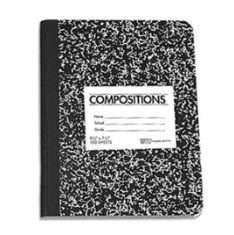 I look forward to getting to know everyone and working together this year!Monday8-15-16Tuesday8-16-16Wednesday8-17-16Thursday8-18-16Friday8-19-161st Day!Please return blue take-home folders!Related Arts Schedule:     Monday – Computer     Tuesday – Art     Wednesday – PE     Thursday – Music     Friday – RotatesWe have extra related arts every other Friday from 1:10 - 2:10.Library is every Tuesday 12:00-12:30Our ClassIf you need to contact me, my email is ameadows@lexington4.net and my phone number is 803-490-7003 extension 39223. If you download the Class Dojo app you can also contact me through there. My email and phone number are at the top of the front page of this newsletter and will continue to be on following newsletters.We will be using Class Dojo this year. For those who are not familiar with Class Dojo, it is a program where students can earn or lose points based on behavior and actions in the classroom. In the folder I have sent home there is a sheet where you can sign up to get alerts from Class dojo by downloading an app.We will have homework sent home. Homework will be due on Friday’s and is worth a participation grade. RetakesStudents are allowed to retake any summative assessment at the request of the parent/ guardian. To retake a test, the original test needs to be returned with a note requesting a retake. The retake will need to be completed within 5 school days of the test being sent home.Grading ScaleHere at Sandhills Elementary we use the 7-point grading scale:93-100 = A85-92 = B77-84 = C70-76 = D69 and below = F